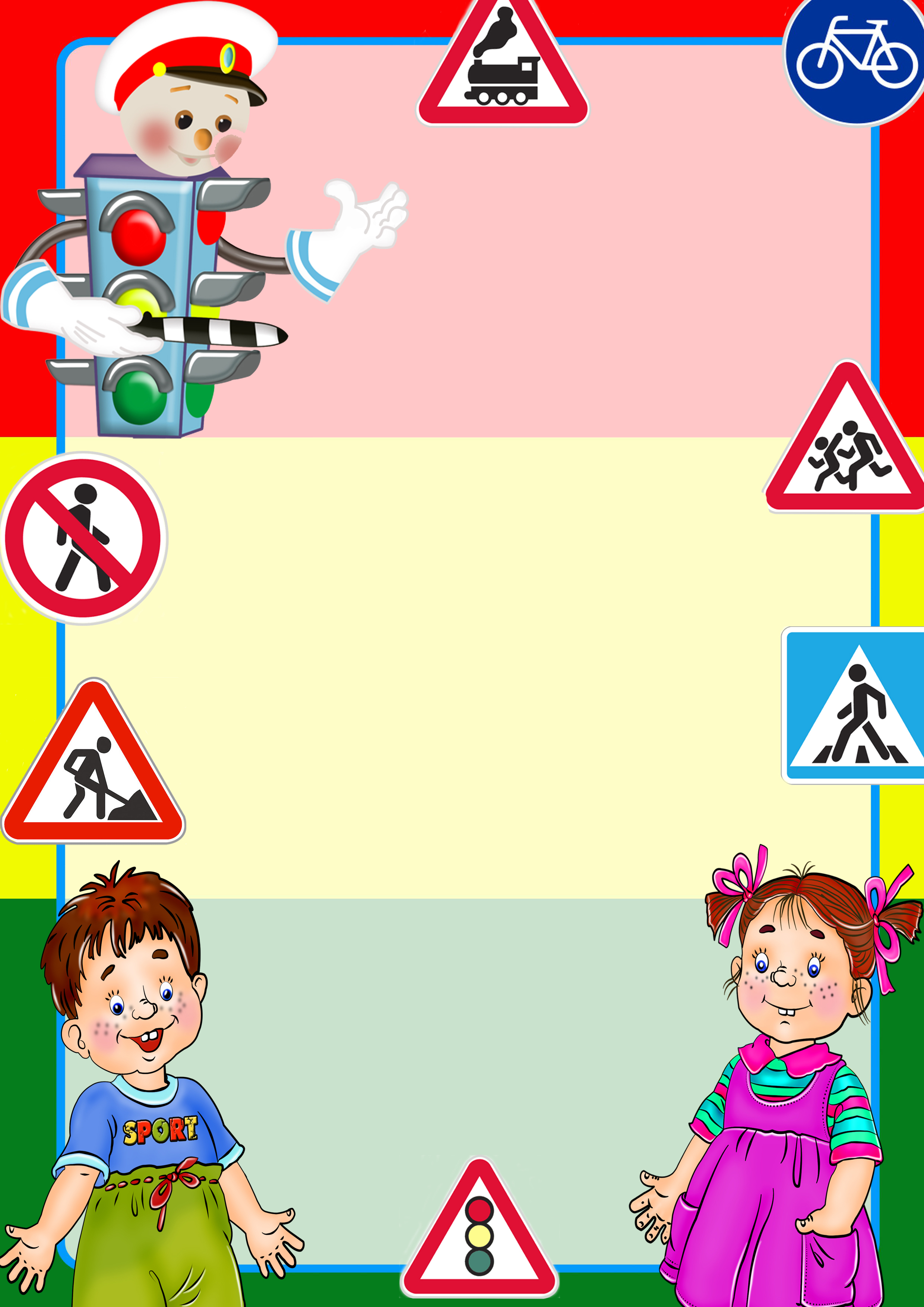 УПРАВЛЕНИЕ ОБРАЗОВАНИЯ АДМИНИСТРАЦИИ ГОРОДА ЕКАТЕРИНБУРГАОТДЕЛ ОБРАЗОВАНИЯ ЧКАЛОВСКОГО РАЙОНАМуниципальное бюджетное дошкольное образовательное учреждение детский сад № 16ТЕМА КОНСПЕКТАв старшей группеСоставитель:Воспитатель МБДОУ детского сада № 16Г. ЕкатеринбургПанёвчик Татьяна АлексеевнаОбразовательная задача. Уточнить и систематизировать правила безопасного перехода дороги, обозначение дорожных знаков, представлять возможные травмирующие ситуации.Развивающая задача: Повторить правила поведения на улице, правила дорожного движения, закрепить знания пешеходного перехода, дорожных знаков «Пешеходный переход». Знакомство с классификацией запрещающих, предупреждающих и указательных знаков, со знаком надземный пешеходный переход.Воспитательная задача: Воспитывать внимание, чуткость и отзывчивость к чужой боли,  интерес к правилам безопасного поведения на улице.Материал для НОД: взрослый с забинтованной ногой и рукой, макет дороги, маленькие машинки, игрушки, демонстрационные знаки дорожного движения.Ход НОД.Воспитатель: Здравствуйте дорогие ребята! Сегодня наша встреча необычная, мы вместе отправимся на экскурсию в “Город дорожных знаков”. Мы окунемся в интересный, но не безопасный мир дороги. Ведь на улице нас подстерегает множество опасностей и неожиданностей. А чтобы их избежать, надо соблюдать особые правила – ПДД. Только научившись соблюдать их, вы сможете смело выходить на улицу, любая дорога перестанет быть для вас опасной.Раздается стук в дверь.Воспитатель: Ой, ребята, к нам кто-то пришел! Кто же это? Сейчас я посмотрю?(открывается дверь, входит девочка Маша с забинтованной ногой и рукой)Воспитатель: Здравствуй Маша! Ребята, познакомьтесь. Это Маша. «Машенька, а что же с тобой произошло, почему ты вся перебинтованная?»Маша: «Здравствуйте, ребята! Я шла в школу и очень торопилась на остановку автобуса, но не знала, где она находится. Дошла до дороги, где ходят машины, но мне некогда было ждать, и я стала перебегать дорогу. Одна из машин меня сбила, и меня отвезли в больницу»Воспитатель: Ну, разве можно так Маша? Ребята, вы поняли, что произошло с Машей?(выслушиваются ответы детей)Да, она нарушила правила дорожного движения и поэтому попала под машину. А вы знаете, как нужно переходить дорогу? Дети: «Да»Воспитатель: Ведь это город Маша. Ты присаживайся, а то тебе наверно  трудно стоять, а мы тебе все расскажем и покажем.Ребенок: Движеньем полон город,  Бегут машины вряд, Цветные светофоры, И день, и ночь стоят. Шагая осторожно, За улицей следи,  И только там, где можно, Ее переходи! Воспитатель: Давайте расскажем Маше, вспомним то, что мы с вами учили:- В каком месте нужно переходить дорогу?Дети: По  пешеходному переходу.Воспитатель: Молодцы. А как обозначается этот переход?Дети: На дороге нарисованы белые полосы и стоит знак.Воспитатель: Правильно, я вам предлагаю посмотреть вместе с Машей знак пешеходного перехода. Включается презентацияВоспитатель (рассказывает): Он устанавливается на пешеходных переходах там, где есть светофоры и, конечно же, там, где их нет. Пешеходные переходы еще обозначаются дорожной разметкой, белыми полосами на дороге, которые в народе называют «Зеброй». Почему, как вы думаете?(ответы детей)Воспитатель: А какие знаки пешеходных переходов вы еще знаете, расскажите пожалуйста Маше. (ответы детей) Воспитатель: Молодцы! (После ответа ребенка, идет показ названного знака на презентации. Воспитатель вызывает одного ребенка, просит показать знак среди множества других знаков и прикрепить на доску - «Подземный пешеходный переход»)Воспитатель: Ребята, а где устанавливается этот знак? ( Ответы детей)Да, этот знак устанавливается перед подземным переходом. А есть еще и знак надземного перехода. Вот этот знак! (воспитатель показывает знак и прикрепляет на доску).Воспитатель: Чем отличаются эти знаки? Как вы думаете, где устанавливается этот знак, почему лесенка ведет вверх? (ответы детей)Этот знак устанавливается там, где над дорогой есть мост и дорогу нужно переходить только по мосту. Дорожные знаки нужны для того, чтобы улица могла «разговаривать» и все водители и пешеходы должны знать, что обозначает тот или иной дорожный знак.Воспитатель: Чтоб не случилась с нами беда ребята, мы должны провести разминку «Веселых пешеходов». Включается музыкаОРУ «Веселые пешеходы»«Пешеход проснулся» И.П.: - ноги на ширине плеч, руки в стороны. 1-2 – поднять прямые руки вверх, посмотреть на ладошки, 3-4 – исходное положение (6 раз). «Увидел в окно регулировщика» И.П.: - ноги на ширине плеч, правая рука вверх, левая рука вниз, 1-2 – меняем положения рук: правую вперед - вниз, левую вперед-вверх, 3-4 повторяем счет 1-2 (6-8 раз). «Нет ли машин?» И.П.: - ноги на ширине плеч, руки на поясе.1-2 – поворот вправо, руки в стороны, 3- 4 - исходное положение. То же влево (по 3 раза). «Шагаем по переходу» И.П.: - ноги на ширине плеч, руки в  внизу, 1- руки в стороны, 2-правую ногу согнуть в колене,  поднять вверх, хлопок под коленом, 3 – ногу опустить, руки в стороны, 4 – исходное положение. «Где автобус?» И.П.: - основная стойка, руки вниз, 1 – прыжок, ноги врозь, руки в стороны, 2 – исходное положение, 3 – повторить счет 1, 4 – исходное положение. Выполнить 8-10 подпрыгиваний, чередуя их с ходьбой. Воспитатель: Молодцы! Хорошо размялись! Присаживайтесь!Посмотрите, здесь есть еще другие знаки, обозначающие пешеходный переход.  Может Маша нам подскажет?Маша: Нет, не подскажу, я не знаю (чуть не плача)Воспитатель: Хорошо Машенька только не плачь. Тебе помогут в этом наши ребятки.Воспитатель:  Ребята! Чем же отличаются эти знаки от тех, которые вы знаете? (ответы детей)Воспитатель: Да, одни знаки прямоугольные, другие круглые и треугольные и они различные по цвету, красные и синие. Вспомните, что обозначает красный цвет в природе, почему насекомое божья коровка красного цвета. (ответы детей)Воспитатель: Знаки красного цвета, круглой формы означают опасность. Это  запрещающие знаки и предназначены как для пешеходов, так и для водителей. Посмотрите внимательно на этот знак.Все проговаривающие знаки воспитатель вывешивает на доскуВоспитатель: Он красного цвета и человек, на знаке перечеркнут красной линией. Это значит, что переходить дорогу в этом месте нельзя, очень опасно. Тебе ясно Машенька? Повтори!Машенька повторяетВоспитатель: А этот знак с человечком, переходящим дорогу, треугольный и тоже красного цвета. Этот знак для водителей. Все знаки треугольной формы с красной каемкой, окрашенные в желтый цвет предназначены для водителей. Это предупреждающие знаки. Как вы думаете, почему знак предупреждающий, о чем он предупреждает водителя? Ответы детейВоспитатель: О том, что впереди будет пешеходный переход и водитель должен быть очень внимательным, но пешеходам переходить дорогу по этому знаку нельзя, это не пешеходный переход.А знаки  прямоугольной формы синего цвета для кого предназначены? Да это знаки для пешеходов и водителей. Это указательные знаки. Они указывают водителям и пешеходам о местах пешеходных переходов, об остановках транспорта. Воспитатель: Наша Маша торопилась на автобус, но не знала, где находится остановка. Скажите, каким знаком обозначается остановка общественного транспорта? (Воспитатель вызывает одного ребенка, просит показать знак)Ребенок рассказывает: Это знак остановки общественного транспорта. Он прямоугольный, синего цвета и на нем нарисован автобус. Это знак указательный и указывает, что перед ним останавливаются автобусы.Ребенок: Город, в котором с тобой мы живем,Можно по праву сравнить в букварем.Азбукой улиц, проспектов, дорогГород дает нам все время урок.Вот она, азбука, над головой,Знаки развешаны над мостовой.Азбуку города помни всегда,Чтоб не случилась с тобою беда.Воспитатель:  А сейчас я прочитаю вам стихотворение про одного мальчика. Вы внимательно послушайте и подумайте, правильно или не совсем мальчик вёл себя на дороге и почему?Что такое? Что случилось?Отчего же всё кругомЗавертелось, закружилосьИ помчалось колесом?Это просто мальчик ПетяВ детский сад один идёт…Он без мамы и без папыВ детский садик побежал.И, конечно, на дорогеМальчик чуть не пострадал.Петя прыгает и скачетНе глядит по сторонам.Мальчик очень невнимателен-Так вести себя нельзя!Вы подумайте, детишки,Нужно Пете дать советКак вести себя мальчишке,Чтобы не наделать бед?!(ответы детей: мальчик невнимательный, может попасть под машину; нужно знать правила поведения на дороге; надо ходить в садик с мамой или папой).Воспитатель: Молодцы! А сейчас я предлагаю проверить, как же хорошо вы сами знаете эти правила. Для этого мы поиграем с вами в игру «Регулировщик».Правила игры:Выбираем 1 ребёнка - это регулировщик. Он получает свисток и жезл. Остальные дети делятся на две команды: пешеходы и машины. Задача регулировщика так подавать знаки командам, чтобы не произошло наезда или столкновения. Игра проводится на специально расчерченной площадке. Регулировщика можно поменять несколько раз за игру.Маша: Спасибо ребята! Я все поняла! Как стать хорошим пешеходом, и узнала много новых для меня знаков дорожного движения. За то, что вы мне так все понятно рассказали и показали, я вас угощу мамиными конфетами.(угощает)Маша: Ну а теперь мне нужно в больницу на прием.Воспитатель: Маша! Ты обещаешь нам, что переходить дорогу будешь только по правилам дорожного движения?Маша: Обещаю! До свидания!Дети и воспитатель прощаются с МашейВоспитатель: Вот и закончилось наша прогулка по Городу Дорожных Знаков.  На дорогах трудностей так много, без сомнения.                  Но их бояться нет у нас причин,                   Потому что правила движения                  Есть для пешеходов и машин.                  И, чтоб у всех было хорошее настроение,                  Соблюдайте, правила дорожного движения!